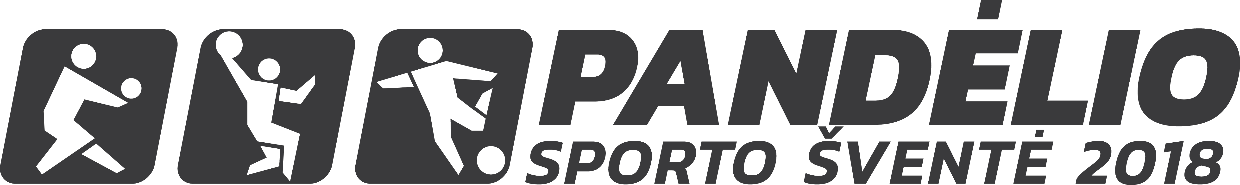 PAPLŪDIMIO TINKLINIS 3x3 A GRUPĖA POGRUPIS1 vietą užėmusi komanda patenka į pusfinalį.2-3 vietas užėmusios komandos patenka į ketvirtfinalį.B POGRUPIS1 vietą užėmusi komanda patenka į pusfinalį.2-3 vietas užėmusios komandos patenka į ketvirtfinalį.PAPLŪDIMIO TINKLINIS 3x3 A GRUPĖATKRINTAMOSIOS VARŽYBOSPAPLŪDIMIO TINKLINIS 3x3 A GRUPĖTVARKARAŠTISRungtynių pradžios laikas tik orientacinis. Stebėkite rungtynių eigą aikštelėje ir sekite informaciją.Komandos pavadinimas1.2.3.4.TaškaiVietaSTETIŠKIŲ ŪKIS
(Panevėžys)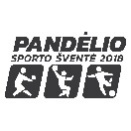 SPAIKAS
(Vilnius)TELETABIAI
(Alytus)ŽAIBAS
(Rokiškio r.)Komandos pavadinimas1.2.3.4.TaškaiVietaŠAUK IRISĄ
(Panevėžys)KAČIUKAI
(Jūžintai)LAIKO RATAS
(Šiauliai)PANEVĖŽYS
(Panevėžys)A1B2NugalėtojasA3B1A2B3III vietaKOMANDOS PRIZININKĖS:1. 2. 3. NAUDINGIAUSIAS ŽAIDĖJAS:
1.Nr.LaikasGrupėPogr.Komandos110:00AAStetiškių ūkis - Spaikas210:15AATeletabiai - Žaibas310:30ABŠauk irisą - Kačiukai410:45ABLaiko ratas - Panevėžys511:00AAŽaibas - Spaikas611:15AAStetiškių ūkis - Teletabiai711:30ABPanevėžys - Kačiukai811:45ABŠauk irisą - Laiko ratas912:00AAŽaibas - Stetiškių ūkis1012:15AASpaikas - Teletabiai1112:30ABPanevėžys - Šauk irisą1212:45ABKačiukai - Laiko ratas1313:00AKetvirtA2-B3:1413:15AKetvirtB2-A3:1513:30APusfA1-1613:45APusfB1-1714:00A3 vt1814:15AFinalasRungtynių pradžios laikas tik orientacinis. Laikas gali keistis derinant prie komandų, kurios rungtyniauja kitose rungtyse. Stebėkite rungtynių eigą aikštelėje ir sekite informaciją.Rungtynių pradžios laikas tik orientacinis. Laikas gali keistis derinant prie komandų, kurios rungtyniauja kitose rungtyse. Stebėkite rungtynių eigą aikštelėje ir sekite informaciją.Rungtynių pradžios laikas tik orientacinis. Laikas gali keistis derinant prie komandų, kurios rungtyniauja kitose rungtyse. Stebėkite rungtynių eigą aikštelėje ir sekite informaciją.Rungtynių pradžios laikas tik orientacinis. Laikas gali keistis derinant prie komandų, kurios rungtyniauja kitose rungtyse. Stebėkite rungtynių eigą aikštelėje ir sekite informaciją.Rungtynių pradžios laikas tik orientacinis. Laikas gali keistis derinant prie komandų, kurios rungtyniauja kitose rungtyse. Stebėkite rungtynių eigą aikštelėje ir sekite informaciją.Rungtynių pradžios laikas tik orientacinis. Laikas gali keistis derinant prie komandų, kurios rungtyniauja kitose rungtyse. Stebėkite rungtynių eigą aikštelėje ir sekite informaciją.Rungtynių pradžios laikas tik orientacinis. Laikas gali keistis derinant prie komandų, kurios rungtyniauja kitose rungtyse. Stebėkite rungtynių eigą aikštelėje ir sekite informaciją.Rungtynių pradžios laikas tik orientacinis. Laikas gali keistis derinant prie komandų, kurios rungtyniauja kitose rungtyse. Stebėkite rungtynių eigą aikštelėje ir sekite informaciją.Rungtynių pradžios laikas tik orientacinis. Laikas gali keistis derinant prie komandų, kurios rungtyniauja kitose rungtyse. Stebėkite rungtynių eigą aikštelėje ir sekite informaciją.Rungtynių pradžios laikas tik orientacinis. Laikas gali keistis derinant prie komandų, kurios rungtyniauja kitose rungtyse. Stebėkite rungtynių eigą aikštelėje ir sekite informaciją.